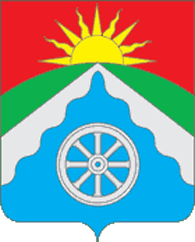 РОССИЙСКАЯ ФЕДЕРАЦИЯОРЛОВСКАЯ ОБЛАСТЬ АДМИНИСТРАЦИЯ ВЕРХОВСКОГО РАЙОНАПОСТАНОВЛЕНИЕ16 сентября 2020 года                                                                      № 470-а        п. ВерховьеО внесении изменений   в муниципальную программу «Развитие системы образования Верховского района на 2019-2022 годы».В соответствии с постановлением Правительства Российской Федерации  от 26 декабря 2017 года №1642 «Об утверждении государственной программы Российской Федерации «Развитие образования», в целях исполнения  постановления Правительства Орловской области от 1 сентября 2020 года  «Об утверждении Порядка выплаты  ежемесячного денежного вознаграждения за классное руководство педагогическим работникам государственных образовательных организаций Орловской области, реализующих  образовательные программы начального общего, основного общего и среднего общего образования, в том числе  адаптированные  основные общеобразовательные программы» п о с т а н о в л я ю:Внести в муниципальную программу «Развитие системы образования Верховского района на 2019-2022 годы»  следующие изменения:В приложение 1 «Паспорт муниципальной программы  «Развитие системы образования Верховского района  на 2019-2022 годы» в строку «Целевые индикаторы и показатели программы» добавить пункт 13   следующего содержания: «13. Отношение ежемесячного денежного вознаграждения за классное руководство педагогических работников  муниципальных образовательных организаций общего образования к средней заработной плате в регионе». Настоящее постановление вступает в силу с момента подписания и подлежит размещению на официальном интернет-сайте района (adminverhov.ru).Контроль за исполнением настоящего постановления возложить на заместителя главы администрации Верховского района С.Н. Данилова.Глава администрации                                      В.А. Гладских      Приложение 1к постановлению администрации Верховского района № 470-а  от 16 сентября 2020 года                                            Паспорт муниципальной программы«Развитие системы образования Верховского района на  2019 – 2022 годы»Наименование муниципальной программы  «Развитие системы образования Верховского района на 2019 – 2022 годы» (далее – Программа)Подпрограммы муниципальной программыОтсутствуют Заказчик программыАдминистрация Верховского районаРазработчикпрограммыУправление образования, молодёжной политики, физической культуры и спорта администрации Верховского районаОтветственные исполнители программыУправление образования, молодёжной политики, физической культуры и спорта администрации Верховского района; руководители муниципальных образовательных организаций.Цель программыСоздание условий для обеспечения бесплатного доступного качественного дошкольного, начального общего, основного общего, среднего общего и дополнительного образования, оздоровления и отдыха детейЗадачи  программы1. Удовлетворение потребностей детей и молодежи в получении доступного и качественного дошкольного, общего (включая обучение по адаптированным программам) и дополнительного образования.2. Сохранение и укрепление здоровья обучающихся на основе совершенствования организации питания и оздоровления детей в летний период.3. Поддержка педагогических работников и талантливых и одаренных детейЦелевые индикаторы и показатели программы1. Удельный вес численности населения в возрасте 5 - 18 лет, охваченного образованием, в общей численности населения в возрасте 5 - 18 лет2. Доступность дошкольного образования (отношение численности детей в возрасте от 3 до 7 лет, получающих дошкольное образование в текущем году, к сумме численности детей в возрасте от 3 до 7 лет, получающих дошкольное образование в текущем году, и численности детей в возрасте от 3 до 7 лет, находящихся в очереди на получение в текущем году дошкольного образования).3. Удельный вес численности обучающихся в образовательных организациях общего образования в соответствии с федеральными государственными образовательными стандартами в общей численности обучающихся в образовательных организациях общего образования.4. Охват детей в возрасте 5 - 18 лет программами дополнительного образования (удельный вес численности детей, получающих услуги дополнительного образования, в общей численности детей в возрасте 5 - 18 лет).5. Доля выпускников общеобразовательных организаций, успешно сдавших единый государственный экзамен (далее - ЕГЭ) по русскому языку и математике, в общей численности выпускников общеобразовательных организаций, сдававших ЕГЭ по данным предметам6. Доля педагогов, аттестованных на первую и высшую квалификационные категории, по отношению к общему количеству педагогов.7. Отношение среднемесячной заработной платы педагогических работников дошкольных образовательных организаций к средней заработной плате в общем образовании в регионе.8. Отношение среднемесячной заработной платы педагогических работников государственных (муниципальных) образовательных организаций общего образования к средней заработной плате в регионе.9. Отношение среднемесячной заработной платы педагогических работников организаций дополнительного образования детей к средней заработной плате учителей в регионе.10. Доля обучающихся общеобразовательных организаций, охваченных питанием.11. Удельный вес численности обучающихся, охваченных подвозом, в общей численности обучающихся, нуждающихся в подвозе в образовательные организации, реализующие образовательные программы начального общего, основного общего, среднего общего образования.12. Доля детей и подростков, охваченных различными видами организованного  отдыха в летний период, от общего числа обучающихся.13. Отношение ежемесячного денежного вознаграждения за классное руководство педагогических работников  муниципальных образовательных организаций общего образования к средней заработной плате в регионе. Этапы и сроки реализации программыМуниципальная программа реализуется в один этап: с 2019 по 2022 годОбъемы бюджетных ассигнований на реализацию муниципальной программыОбщий объем средств, предусмотренных на реализацию муниципальной  программы, - 666 900,9 тыс. рублей, в том числе:2019 год – 215 096,7 тыс. рублей;2020 год – 188 815,0 тыс. рублей;2021 год – 126 417,1 тыс. рублей; 2022 год – 136 572,1 тыс. рублей.из них:федеральный бюджет:2020 год – 3 489,0 тыс. рублей;областной бюджет – 356 480,88 тыс. рублей, в том числе:2019 год – 126 325,38 тыс. рублей;2020 год – 111 606,1 тыс. рублей;2021 год – 55 197,2 тыс. рублей;2022 год – 63 352,2 тыс. рублей.средства бюджета Верховского района – 306 931,02          тыс. руб., в том числе по годам:2019 год – 88 771,32 тыс. рублей;2020 год – 73 719,9 тыс. рублей;2021 год – 71 219,9 тыс. рублей;2022 год – 73 219,9 тыс. рублей.Ожидаемые результаты реализации государственной программы1. Обеспечение выполнения государственных гарантий общедоступности и бесплатности дошкольного и общего образования, в том числе коррекционного.2. Повышение эффективности использования бюджетных средств, обеспечение финансово-хозяйственной самостоятельности учреждений образования за счет реализации новых принципов финансирования (на основе муниципальных заданий)3.Увеличение охвата детей программами дополнительного образования детей.4. Доля выпускников общеобразовательных организаций, успешно сдавшие  единый государственный экзамен по русскому языку и математике , в общейчисленности выпускников общеобразовательных организаций;5. Средняя заработная плата педагогических работников дошкольных образовательных организаций из всех источников составит не менее 100% от средней заработной платы в сфере общего образования в регионе, общего образования - от средней заработной платы в регионе, дополнительного образования детей - от средней заработной платы учителей в регионе.6. Повышение привлекательности педагогической профессии и уровня квалификации преподавательских кадров.7. Улучшение  качества питания обучающихся и воспитанников, будет обеспечено его безопасность и сбалансированность.8. Обеспечение подвоза для всех нуждающихся учащихся.9. Создание условий для сохранения и дальнейшего развития системы оздоровления и отдыха детей